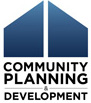 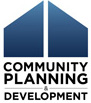 This tool provides some sample recordkeeping tools for the Chronic Homelessness Definition. To review the exact language, please refer to 24 CFR Parts 91 & 578 and the HUD Exchange.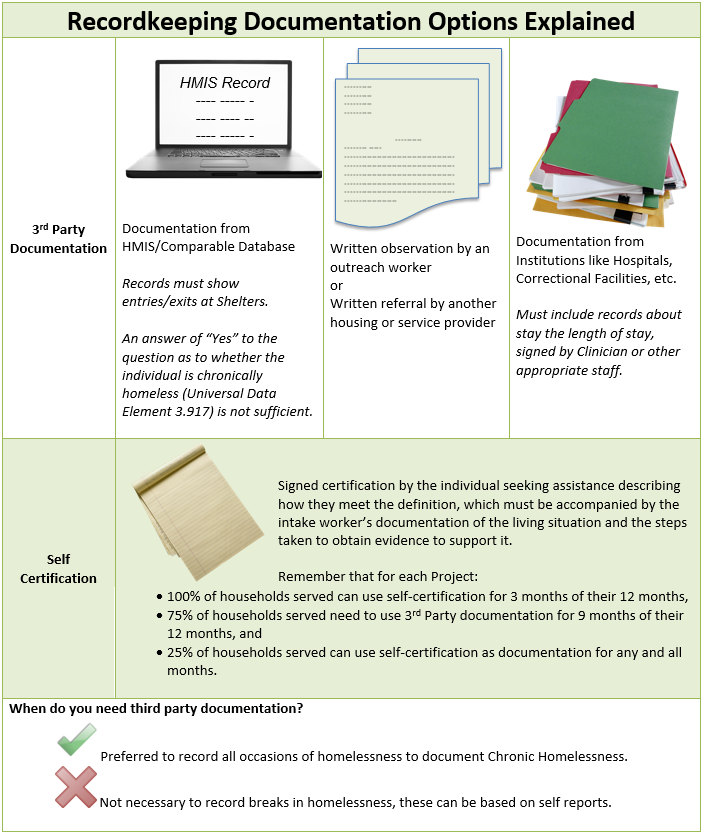 SAMPLEChronic Homelessness Documentation ChecklistAn individual is defined by HUD as “Chronically Homeless” if they have a disability and have lived in a shelter, safe haven, or place not meant for human habitation for 12 continuous months or for 4 separate occasions in the last three years (must total 12 months). Breaks in homelessness, while the individual is residing in an institutional care facility will not count as a break in homelessness. Additionally, an individual who is currently residing in an institutional care facility for less than 90 days and meets the above criteria for chronic homelessness may also be considered chronically homeless. Lastly, a family with an adult/minor head of household who meets the above mentioned criteria may also be considered chronically homeless, despite changes in family composition (unless the chronically homeless head of household leaves the family).Client Name:Date of Birth:Number in Household:Client Head of Household:      Yes      NoPart 1: Current Housing StatusClient must currently be in one of these locations in order to be considered chronically homeless. Client is currently residing: In Emergency Shelter On the Streets/Place not Meant for Human Habitation  In the Safe Haven In an Institutional Care Facility (Where they have been for fewer than 90 days)Start Date: ___________________________End Date: ____________________________Location Name/Address:Current Housing Status Notes:Chronic Homelessness Documentation Checklist - Page 1 of 4 (Not including Attachments)Part 2: Housing HistoryMonth # 1Month # 2Month # 3Month # 4Month # 5Month # 6Month # 7Month # 8Month # 9Month # 10Month # 11Month # 12Mo./Yr.(Current Month)LocationCheck all that Apply Streets Shelter Safe Haven Inst.  (<90 days)☐ Streets☐ Shelter☐ Safe Haven☐ Inst.  (<90 days)☐ Streets☐ Shelter☐ Safe Haven☐ Inst.  (<90 days)☐ Streets☐ Shelter☐ Safe Haven☐ Inst.  (<90 days)☐ Streets☐ Shelter☐ Safe Haven☐ Inst.  (<90 days)☐ Streets☐ Shelter☐ Safe Haven☐ Inst.  (<90 days)☐ Streets☐ Shelter☐ Safe Haven☐ Inst.  (<90 days)☐ Streets☐ Shelter☐ Safe Haven☐ Inst.  (<90 days)☐ Streets☐ Shelter☐ Safe Haven☐ Inst.  (<90 days)☐ Streets☐ Shelter☐ Safe Haven☐ Inst.  (<90 days)☐ Streets☐ Shelter☐ Safe Haven☐ Inst.  (<90 days)☐ Streets☐ Shelter☐ Safe Haven☐ Inst.  (<90 days)Doc.  TypeCheck One(Except Self-Cert.select both) HMIS Obsv. By Outreach  Comp. Database Discharge         Paperwork Referral  Self-Cert. Staff Doc. of Situation Doc. of steps to obtain evidence HMIS Obsv. By Outreach  Comp. Database Discharge         Paperwork Referral  Self-Cert. Staff Doc. of Situation Doc. of steps to obtain evidence HMIS Obsv. By Outreach  Comp. Database Discharge         Paperwork Referral  Self-Cert. Staff Doc. of Situation Doc. of steps to obtain evidence HMIS Obsv. By Outreach  Comp. Database Discharge         Paperwork Referral  Self-Cert. Staff Doc. of Situation Doc. of steps to obtain evidence HMIS Obsv. By Outreach  Comp. Database Discharge         Paperwork Referral  Self-Cert. Staff Doc. of Situation Doc. of steps to obtain evidence HMIS Obsv. By Outreach  Comp. Database Discharge         Paperwork Referral  Self-Cert. Staff Doc. of Situation Doc. of steps to obtain evidence HMIS Obsv. By Outreach  Comp. Database Discharge         Paperwork Referral  Self-Cert. Staff Doc. of Situation Doc. of steps to obtain evidence HMIS Obsv. By Outreach  Comp. Database Discharge         Paperwork Referral  Self-Cert. Staff Doc. of Situation Doc. of steps to obtain evidence HMIS Obsv. By Outreach  Comp. Database Discharge         Paperwork Referral  Self-Cert. Staff Doc. of Situation Doc. of steps to obtain evidence HMIS Obsv. By Outreach  Comp. Database Discharge         Paperwork Referral  Self-Cert. Staff Doc. of Situation Doc. of steps to obtain evidence HMIS Obsv. By Outreach  Comp. Database Discharge         Paperwork Referral  Self-Cert. Staff Doc. of Situation Doc. of steps to obtain evidence HMIS Obsv. By Outreach  Comp. Database Discharge         Paperwork Referral  Self-Cert. Staff Doc. of Situation Doc. of steps to obtain evidenceDoc.  Att.Yes No Yes NoYes NoYes NoYes NoYes NoYes NoYes NoYes NoYes NoYes NoYes NoBreak Mo./Yr. & Descr. or N/ABreak 1:Break 2:Break 3:If there are additional breaks please detail and attach.NotesSelf-Cert. CheckDoes the documentation include more than 3 Months of Self-Certifications? *             Yes        No* Please be advised that if you answered YES, that for at least 75% of the households assisted by a recipient in a project during an operating year, no more than 3 months can be self-certified. Please check with you project administrator to ensure your project has not exceeded its self-certification cap.KeyMo. = Month, Yr. = Year, Inst. = Institution, Doc. = Documentation, Obsv. = Observation, Comp. = Comparable, Cert. = Certification, Descr. = Description                                Chronic Homelessness Documentation Checklist - Page 2 of 4 (Not including Attachments)Part 3: Disability StatusThe term homeless individual with a disability' means an individual who is homeless, as defined in section 103, and has a disability thatIs expected to be long-continuing or of indefinite duration; Substantially impedes the individual's ability to live independently; Could be improved by the provision of more suitable housing conditions; andIs a physical, mental, or emotional impairment, including an impairment caused by alcohol or drug abuse, post-traumatic stress disorder, or brain injury; Is a developmental disability, as defined in section 102 of the Developmental Disabilities Assistance and Bill of Rights Act of 2000 (42 U.S.C. 15002); or Is the disease of acquired immunodeficiency syndrome or any condition arising from the etiologic agency for acquired immunodeficiency syndrome. The head of household has been diagnosed with one or more of the following (check all that apply): Substance use disorder Serious mental illness  Developmental disability  Post-traumatic stress disorder Cognitive impairments resulting from brain injury Chronic physical illness or disability Other:Documentation Attached: Written verification of the disability from a licensed professional; Written verification from the Social Security Administration; The receipt of a disability check; or Intake staff-recorded observation of disability that, no later than 45 days from the application for assistance, accompanied by supporting evidence. Disability Notes:Chronic Homelessness Documentation Checklist - Page 3 of 4 (Not including Attachments)Part 4: Staff and Client CertificationsClient Certification: To the best of my knowledge and ability, all the information provided in this document is true and complete. I also understand that any misrepresentation or false information may result in my participation being cancelled or denied, or in termination of assistance. It is my responsibility to notify _______________________ of any changes in my housing status or address in writing during program participation and I understand that my application may be cancelled if I fail to do so. Client Name: (Printed)Client Signature:Date:Staff Certification: To the best of my knowledge and ability, all of the information and documentation used in making this eligibility determination is true and complete.Staff Name: (Printed)Staff Signature:Date:Staff Role:Agency:Notes:Chronic Homelessness Documentation Checklist - Page 4 of 4 (Not including Attachments)